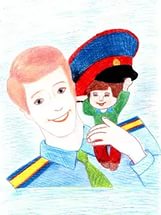 Кто нас защищает?Инспектор по делам несовершеннолетних.Инспектору по делам несовершеннолетних ОВДДКМ, ИДН, ПДН –
Бесконечно  меняют названия.
Но работа с детьми - это  плен. 
С ними рядом нельзя без призвания.

Слушать сердцем, душой болеть,
(А инспектора  нет без  этого),
И понять хулигана суметь,
Как порой говорят, «отпетого».

Верным слову быть до конца.
(Нам подростки лжи не прощают.)
Сквозь личину раскрыть подлеца - 
Пусть закона не преступает.

Взрослым следует доказать,
Что ребёнок не просто - личность...
Он умеет любить, страдать,
А преступность - от безразличия.

И во всякие времена,
(В этом нет у меня сомнения)
Есть в милиции служба одна,
Очень нужное подразделение.

ДКМ, ИДН, ПДН...
Постоянно меняют названия.
Но одно лишь без перемен:
В деле главное - это призвание!Светлана Афанасьева ЗарубинаЕсть много  профессий, которые нужны для того, чтобы ребята жили, росли, учились, развивались, общались  и играли в безопасности. Но существует особая профессия – инспектор по делам несовершеннолетних.  В каждой школе есть  такой инспектор, который вместе с нашими учителями и социальным педагогом школы заботится о том, чтобы у нас всё было хорошо!В нашей школе с нами долгое время работает инспектор группы по делам несовершеннолетних, капитан полиции  Корнева Зоя Николаевна. Работа инспектора очень ответственная и сложная. Инспектор по делам несовершеннолетних — это в какой-то мере и педагог, и психолог,  и воспитатель, и  друг, а  иногда, даже в большей мере, мама для своих подопечных. Еще её называют «Воспитателем в погонах».Инспектор ПДН проводит профилактические мероприятия по разъяснению ребятам законов, пропаганде здорового образ жизни и законопослушности. Она привлекает для этого семьи, школы, общественные организации.Работая с «трудными» подростками, она устанавливает контакты с их родителями или законными представителями, другими заинтересованными гражданами. Приходится также сотрудничать с участковыми, социальными педагогами, наркологами, следователями, участвовать в судах. Самое главное – найти общий язык с трудными детьми и их родителями. А для этого придется проявить верх тактичности, умение выслушать, желание понять.Инспектор  делает всё для того, чтобы ребята не совершали плохих поступков, а тем более не совершили правонарушение или преступление.  Но иногда никакие беседы, предупреждения не помогают,  приходится ставить ученика на учёт в группу по делам несовершеннолетних.За что ставят на учёт?
- за самовольные уходы из образовательных учреждений, из дома; - за употребление спиртных напитков, наркотических, токсических веществ;- за  плохое поведение в общественных местах;- за  кражи;- за драки.
Какие нужно иметь моральные и физические силы, чтобы ежедневно сталкиваться с детской болью и не очерстветь при этом душой и сердцем, знает только она - женщина в форме!  Отрицательные стороны профессии: повышенная физическая и психическая нагрузка, ненормированный рабочий день,  суточные  дежурства, рейды (и ночные), а также масса бумажной работы, которую нужно сделать в срок.Профессионально важные качества инспектора:любовь к детям;эмоциональная устойчивость;интуиция;выдержка, терпение;умение ориентироваться в нестандартной ситуации;организаторские и коммуникативные способности. Выполнила: Мацук Таисия,3б класс31 мая  инспектора по делам несовершеннолетних считают днём рождения профессии. В этот день 1935 года советом народных комиссаров СССР и ЦК ВКП(б) было принято постановление «О ликвидации детской беспризорности и безнадзорности». Им предусматривалась организация отделов по делам несовершеннолетних (ПДН) в структуре МВД.Вот уже 80 лет инспектора ПДН ведут трудную борьбу за судьбы подростков, а работы меньше не становится. Как и раньше инспектора стараются защитить права и законные интересы детей, уберечь их от преступной среды, отвести от совершения преступлений31 мая  инспектора по делам несовершеннолетних считают днём рождения профессии. В этот день 1935 года советом народных комиссаров СССР и ЦК ВКП(б) было принято постановление «О ликвидации детской беспризорности и безнадзорности». Им предусматривалась организация отделов по делам несовершеннолетних (ПДН) в структуре МВД.Вот уже 80 лет инспектора ПДН ведут трудную борьбу за судьбы подростков, а работы меньше не становится. Как и раньше инспектора стараются защитить права и законные интересы детей, уберечь их от преступной среды, отвести от совершения преступлений